Something RottenContent and Language AgreementPrior to participation in the show, all Company members working on Something Rotten must read and sign this Content and Language Agreement. Their parent/guardian must also sign the Agreement. Signature indicates agreement and acceptance of Agreement and allows participation in the show.This play has a rating of PG-13The musical Something Rotten contains some strong adult language and suggestive sexual innuendos. BAWDY LANGUAGEIn Shakespearean time, the term to describe the language would be bawdy. Bawdy definition: dealing with sexual matters in a comical way; humorously indecent. Actors and Crew will hear these words regularly during rehearsal and performancesThe words to be spoken will include, but is not limited to:AssShitPenisVagina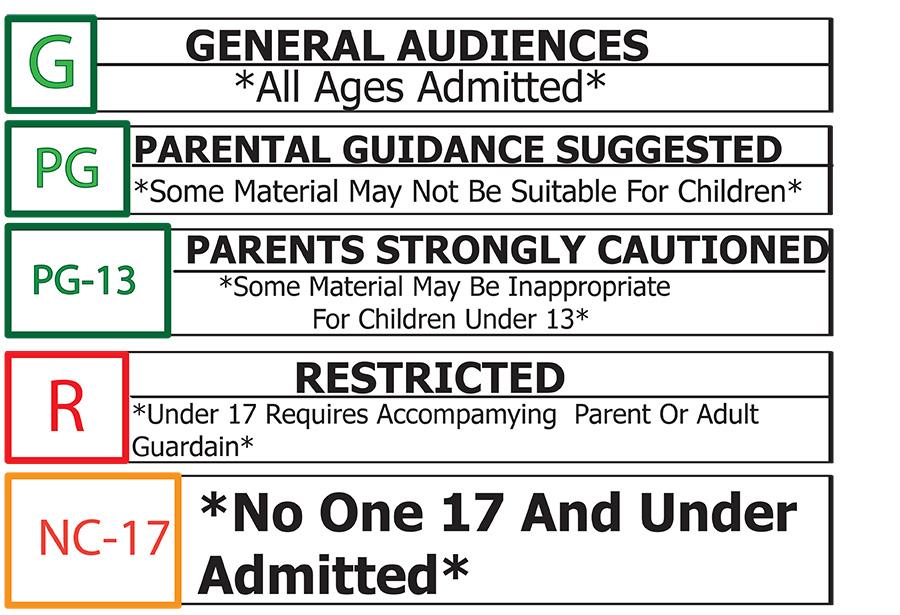 I understand and agree to the language and content of Something RottenArtist signature ______________________________________ date _______Parent/guardian signature ______________________________ date _______